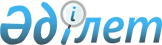 Об установлении публичного сервитута государственному учреждению "Управление энергетики и жилищно-коммунального хозяйства акимата Костанайской области"Решение акима села Алтынсарино Камыстинского района Костанайской области от 20 февраля 2023 года № 3-р
      В соответствии с подпунктом 1-1) статьи 19, пунктом 4 статьи 69 Земельного кодекса Республики Казахстан, подпунктом 6) пункта 1 статьи 35 Закона Республики Казахстан "О местном государственном управлении и самоуправлении в Республике Казахстан" аким села Алтынсарино РЕШИЛ:
      1. Установить государственному учреждению "Управление энергетики и жилищно-коммунального хозяйства акимата Костанайской области" публичный сервитут на земельный участок площадью 1,1677 гектара, расположенном на землях населенного пункта села Алтынсарино, Камыстинского района, Костанайской области для эксплуатации трассы газопровода, построенной в ходе реализации проекта "Строительство газопровода высокого давления Камысты-Алтынсарино Камыстинского района с подключением сел Адаевка и Бестобе Костанайской области" целевое назначение "для обслуживания и эксплуатации газопровода высокого давления Камысты-Алтынсарино Камыстинского района с подключением сел Адаевка и Бестобе Костанайской области".
      2. Государственному учреждению "Аппарат акима села Алтынсарино акимата Камыстинского района" в установленном законодательством Республики Казахстан порядке обеспечить:
      1) в течение двадцати календарных дней со дня подписания настоящего решения направление его копии в электронном виде на государственном и русском языках в филиал Республиканское государственное предприятие на праве хозяйственного ведения "Институт законодательства и правовой информации Республики Казахстан" для официального опубликования и включения в Эталонный контрольный банк нормативных правовых актов Республики Казахстан;
      2) размещение настоящего решения на интернет - ресурсе акимата Камыстинского района после его официального опубликования.
      3. Контроль за исполнением настоящего решения оставляю за собой.
      4. Настоящее решение вводится в действие со дня его первого официального опубликования.
					© 2012. РГП на ПХВ «Институт законодательства и правовой информации Республики Казахстан» Министерства юстиции Республики Казахстан
				
Г. Аведова
